Internet Programming1. What is Internet?The Internet is a network of networks that connects computers all over the world. Theinternet operates world wide using a common set of communication protocols.2. What is IP?IP stands for Internet Protocol. Computers connected to the internet communicate bythe protocol IP.3. What is TCP?TCP stands for Transmission control Protocol. This Protocol is used to communicatewith the nodes in the internet with acknowledgement4. What is ARPANET?ARPANET stands for Advanced Research Project Agency Network. The U.S.Militaryfunded a network in 1969 called ARPANET.5. List out the services provided by the Internet?Electronic Mail, World Wide Web, FTP, Telnet, Gopher, Chat6. What do you mean by World Wide Web?WWW is a distributed system of inter linked pages that include text, pictures, sound andother information. It enables easy access to the information available on the internet.7. What FTP?FTP stands for File Transfer Protocol. It is Internet software for transferring files formone computer to another.8. Distinguish File Upload and Down Load?The process of transferring a file from a network computer to local computer is knownas down loading. The process of transferring a file from local computer to a networkcomputer is called up Loading.9. What is the use of Gopher?It is an access and retrieval system covering a wide range of information, fromreference materials to magazine article to government documents and speeches.10. What is Telnet?It is software that allows one computer to connect to another computer and make use ofthe other information.11. Write note on Internet Addresses.Numerical computer names that uniquely identify each computer on the Internet. Eachaddress consists of four bytes, and each byte represents a decimal number from 0 to255. This address is often represented by four decimal numbers separated by dots.12. What is newsgroup?An on-line forum that allows users from all over the world to participate in a discussionabout a specific topic.13. What do you meant by Domain Name System?A distributed naming scheme in which unique names are assigned to computerson the Internet.14. Write note on the protocol FTP.File transfer- A way of transferring files from one computer to anothercomputer; using a network15. Write note on HTML element FRAMESET.Frameset-An HTML features that allows you to divide a browser's windowinto several independent parts.16. What are absolute and relative URLs?An absolute URL is complete in that it contains all the components of a URLA relative URL as the name implies, relates to some base URL and may be usedin any places in an HTML document.17. What is MIME?Multipurpose Internet Mail Extensions (MIME) - A system that is used bymailers and Web browsers to identify file contents by file extensions18. What are Web browsers?Browser- A software Application that provides an interface between users andthe Internet. Netscape's navigator and Microsoft’s Internet explorer are two popularbrowsers. Browsers are also called Web Clients.19. What is Search Engine?Search Engine-A search tool that allows a user to enter queries. The programresponds with a list of matches from its database. A relevancy score for each matchand click able URL are usually returned.20. What are the values of lowest address and highest address in class B addressing?Write them in dotted decimal form.Lowest address-10000000.0.0.0Highest address-10111111.255.255.25521. Define the term "electronic-mail".e-mail -Messages that are sent electronically over a network.22. What is Network?Interconnection of two or computers is known as network that enables to share thecommon resources.23. Write short notes on LAN?Local Area Network-LAN consists of computers that are geographically closetogether. A LAN uses cables to connect its users.24. Write short notes on WAN?Wide Area Network-WAN consist of computer systems that are further apart andare connected by telephones lines or radio waves. Data is send over the Telephonelines as opposed to cables.25. Write short notes on MAN?Metropolitan Area Network-MAN is networks designed for a town or city.26. Write short notes on CAN?Campus area Network-CAN, the computers within a limited geographic area suchas a campus or military base.27. Write short notes on HAN?HAN stands for Home Area Network. Network contained with in a users homethat connects a persons digital device.28. What is IP address?Each host computer on the Internet has a unique number called IP address. IPaddress is in the format xxx.xxx.xxx.xxx which has xxx is a number from 0 to255.29. What is Domain Name?Each host computer on the Internet has a unique number called IP address. Andalso have a name know as host name. The name of each host computer consists ofa series of words separated by dots.30. What is DNS server?A DNS server translates the numeric IP addresses to the corresponding Domainname.31. What is Client Server Model?It is a network architecture in which each computer on the network is either aclient or a server. Servers are powerful computer that offers services to the clientcomputers. Clients are system in the network which request the service from theserver.32. What is TLD?TLD stands for Top Level Domain. It comes last in the domain name. the subdomain comes directly before the TLD.33. Write short notes on SMTP?SMTP stands for Simple Mail Transfer Protocol. This is used to transfer e-mail inthe internet.34. What is USENET?USENET is a distributed system of messages like a world wide chat systembecause so many messages are send every day; they are divided into news groups.With each news groups concentrating on one topic.35. Write short notes on ARCHIE?ARCHIE stands for archive minus the letter ‘v’. Archie is a program thatfunctions as a catalog and index of FTP archives.36. Write short notes on WAIS?WAIS stands for Wide Area Information services. WAIS is an Internet search toolthat is based on the z39.0 standard which describes a protocol.37. What do you mean by World Wide Web?WWW is a distributed system of inter linked pages that include text, pictures,sound and other information. It enables easy access to the information available onthe internet..38. Write short notes on HTTP?Http is application protocol with the lightness and speed necessary for thedistributed collaborative hypermedia information system.39. What is FTP?The basic Internet File Transfer Protocol. FTP, which is based on TCP/IP,enables the fetching and storing of files between hosts on the Internet.40. What is GUI?Graphical User Interface. Refers to the techniques involved in using graphics, alongwith a keyboard and a mouse, to provide an easy-to-use interface to some program.41. What is URL?URL stands for Uniform Resource Locater. Three are two types of URLAbsolute URL – This include complete path to the file location including all thenames of directories and sub directories.Relative URL – These are like shorthand that tells the browser to go backwardone or more directories to find the file.42. Define Scml?The Source Code Markup Language (SCML) is a formatting language thatcan be used to create templates for source code that needs to be output by Flick.43. What is Mailing List?A group of users with a shared interest, whose e-mail address are kept in an electroniclist that can be used to send e-mail to each member on the list.44. What are the key elements in a protocol. ?a) Syntax - Includes data format and Signal levelsb) Semantics – Includes control information for co-coordinating &Error handlingc) Timing – Includes speed matching and sequencing45. What is HTML?HyperText Markup Language. This is a file format, based on SGML, for hypertextdocuments on the Internet. It is very simple and allows for the embedding of images,sounds, video streams, form fields and simple text formatting. References to otherobjects are embedded using URLs. HTML is a plain text file with commands<markup tags> to tell the Web browsers how to display the file.46. How do you change the color of background or text in HTML?Include the element "bgcolor" with a color code in your body tag:<BODY    BGCOLOR="#ffffff"    TEXT="#000000"    LINK="#cc0000"VLINK="#000066" ALINK="#ffff00">47. How  do  you  use  a  picture  as  the  background  in  HTML?Include the element "background" with the name of the graphics file:<BODY BACKGROUND="gumby.gif" BGCOLOR="#ffffff" TEXT="#000000"LINK="#cc0000" VLINK="#000066" ALINK="#ffff00">48. How do you add music to a web page?<A HREF="http://www.snowhawk.com/sounds/hvnearth.mid">Heaven on Earth</A>49. How  do  you  align  text  next  to  a  graphic  in  HTML?<IMG SRC="wflower.jpg" WIDTH="25" HEIGHT="25" ALIGN="top"BORDER="0" ALT="wildflower photo"> Photo of wildflowers in Texas</A>How     do     you     make     a     graphic     a     link?<AHREF="http://www.snowhawk.com/wildlife.html"><IMG SRC="leopard.jpg"WIDTH="25" HEIGHT="25" ALIGN="top" BORDER="0" ALT="link towildlife"></A>50. Howdo    you    make   a   new   paragraph    in    HTML?Inserting the <P> tag at the beginning of your paragraph will drop the text downtwo lines. (If you insert the <BR> tag, it will drop your text down one line.)51. How  do  you  make  headings  and  text  larger  or  smaller?There are 6 sizes to the heading tags:This is using the <H1> tagThis is using the <H2> tagThis is using the <H3> tagThis is using the <H4> tagThis is using the <H5> tagThis is using the <H6> tag52. How     do     you     make     text     show     as     bold?Placing the <B>tag before the text will make everything bold, until you close thetag with</B> (Or using <STRONG>tags</STRONG > will do the same.)53. How do I make text show in italics?Placing the <I>tag before the text will make everything in italics, until you closethe tag with</I> (Using <EM>emphasis tags</EM > will do the same.)54. How would you make all text on a page green and a little larger than normal, butmake all headings yellow?Put the following at the beginning of the Web page:<BODY TEXT=”green”><BASEFONT SIZE=4>Then make each heading look like this:<H1><FONT COLOR=”Yellow”>Heading goes here </FONT></H1>55. Write the HTML to create the following odered list.X. XylophoneY. YakZ. Zebra<OL TYPE =”A” START = “24”><LI> Xylophone<LI>YAK<LI>Zebra</OL>The following alternative will also do the same things.<OL TYPE =”A”<LI VALUE =”24”>Xylophone<LI>Yak<LI>Zebra</OL>56. How would you insert a single word and put a square bullet in front of it?<UL TYPE=”Square”><LI>Supercalifragilisticexpealidocious</UL>57. How would you insert an image file named elephant.jpg at the very top of a Webpage?Copy the image file into the same directory folder as the HTML text file and type<IMG SRC> immediately after the <BODY> tag in the HTML text file58. How would you give a Web page a black background and make all text,including links, bright green?Put the following at the beginning of the Web page:<BODY BGCOLOR=”black”>The following would do the same thing”<BODY BGCOLOR =”#000000”TEXT=”#00FF00” LINK=”00FF00” VLINK=”#000000”>59. How would you make an image file named texture.jpg appear as a backgroundtile?<BODY BACKGROUND=”texture.jpg”TEXT=”White” LINK=”red” VLINK=”blue” ALINK=”black”>60. How would you wrap text around the right side of an image, leaving 40 pixels ofspace between the image and the text?<IMG SRC=”myimage.gif” HSPACE=40 VSPACE=40 ALIGN=”left”>Textgoes here61. How could you insert exactly 80 pixels of blank space between two paragraphs oftext?Create a small image that is all one color, and save it as nothing.gif with that color setto be transparent. Then put the following tag between the two paragraphs of text:<IMG SRC=”nothing.gif” WIDTH=1 HEIGHT=80>62. How would you write the HTML to draw a rule 20 pixels wide?<HR WIDTH=20>63. If you have a circular button that links to another page, how do you prevent arectangle from appearing around it?Use the BORDER=0 attribute, like this:<A HREF=”another_page.htm”><IMG SRC=”circle.gif” BORDER=0></A>64. List out the features of Java? Simple Architecture-neutral Object-oriented Portable Distributed Interpreted Robust High-performance Multithreaded Dynamic Secure65. What is byte code?Java compiler translates a Java program into an intermediate languagecalled Java bytecodes--the platform-independent codes interpreted by the Javainterpreter.66. What are the various applications of JavaAppletsNetworkingInternationalizationSecurityObject serializationJava Database Connectivity (JDBC)67. Why do java is called platform independent?Java is called platform independent language because 100% Pure Javaprograms are compiled into machine-independent bytecodes, they run consistentlyon any Java platform68. What is branching?When a program breaks the sequential flow and jumps to another partof the code ,it is called branching.69. What is conditional and unconditional branching?When the branching is based on a particular condition, it is known asconditional branching. If branching takes place without any decision, it is knownas unconditional branching.70. What is the use of switch statement?The switch statement tests the value of a given variable against a list of case valuesand when a match is found,a block of statements associated with that case isexecuted.71.Write down the control flow statement available in java?WhileThe general syntax of the while statement is:while (expression) {statement}do-whileThe general syntax of the do-while is:do {statement(s)} while (expression);forThe general form of the for statement can be expressed like this:for (initialization; termination; increment){statement}72. What are the decision-making statements available in java?The if/else Statementsthe simple form of if can be written like this:if (expression) {statement(s)}if (response == OK) {// code to perform OK action} else {// code to perform Cancel action}The switch Statementswitch(expression){case value1 :statements;break;case value 2 :statements;break;case value 3 :statements;break;default :}73. What is the use of the ?: operator?It is used for making two-way decisions,it is a combination of ? and : ,andtakes three operands. This operator is known as ternary operator.The general form is given asConditional expression ? expression1 : expression2The conditional operator is evaluated first.If the result is true,expression1is evaluated, otherwise the expression2 is evaluated.74. What are known as three pillars of object-oriented programming?All object-oriented languages employ three core principles, namely,EncapsulationInheritance andPolymorphismThese are referred to as three ‘pillars’ of OOP.75. What is encapsulation? What is its role in object-oriented programming?Encapsulation provides the ability to hide the internal details of an objectfrom its users. The outside user may not be able to change the state of an objectdirectly. Encapsulation is implemented using the access modifier keywordspublic, private and protected. The concept of encapsulation is also known as datahiding or information hiding.76. Define Abstractions?Abstraction is one of the object-oriented concepts; it is nothing but expresses theessential things not much in detail.77. What is inheritance?Inheritance is the process by which one object acquires the properties of another.78. Define polymorphism?Polymorphism is a feature that allows one interface to be used for ageneral class ofaction.79. What is Unicode?Java use Unicode to represent a character. Unicode defines a fully international characterset that can represent all of the characters found in all human languages.80. What is the scope and lifetime of variables in java?The variable has the scope only with in the block, where it is declared. They are createdwhen their scope is entered, and destroyed when their scope is left.81. What do you mean by casting?Conversion of data into one type to another type is known as casting. They are classifiedinto two types explicit casting and implicit casting.Explicit casting – two incompatible types need explicit conversion(target-type) valueImplicit casting – it is also known as automatic type conversion . When the two types arecompatible that is the destination type is larger than the source type automatic typeconversion will be tack place.82. What will be the output of the following statement?A= 64;System.out.println(A<<2)Answer : 25683. What will be the output of the following statement?A= 32;System.out.println(A>>2)Answer : 884. What is the use of break statement?A Java(TM) programming language keyword used to resume program execution at thestatement immediately following the current statement. If followed by a label, theprogram resumes execution at the labeled statement85. What is the use of continue statement?A Java(TM) programming language keyword used to resume program execution at theend of the current loop. If followed by a label, "continue" resumes execution where thelabel occurs.86. Define Class and objects.A class is prototype, that defines the variables and the methods common toall objects of a certain kind. An object is a software bundle of related variablesand methods. Software objects are often used to model real-world objects youfind in everyday life.87. What is an instance variable of a class?Any item of data that is associated with a particular object. Each instanceof a class has its own copy of the instance variables defined in the class. Alsocalled a field.88. Define class Variable?A data item associated with a particular class as a whole--not withparticular instances of the class. Class variables are defined in class definitions.Also called a static field.89. What is static method?A method that is invoked without reference to a particular object. Classmethods affect the class as a whole, not a particular instance of the class. Alsocalled a static method.90. What is the use of ‘this’ key word?‘this’ keyword can be used to represent the current object. And also usedto hide the instance variable.91. What is Garbage collection?When there is no more reference to an object is found jvm collect thememory automatically. This process is known as Garbage Collection.92. What is a destructor and how it is implemented in java?The destructor is invoked when an object is destroyed. In java amechanism called finalization is used to handle the destructor. It needs to overridea method calledProtected void finalize()93. Define method overloading?Two or methods with in the same class have the same name, with differentsignature.94. What is the difference between call-by-value and call–by- reference?In this case of call-by-value only the copies of the parameter are passed.So that changes made to the parameter has no effect on the argument used to callit.In this case of call-by-reference a reference to the argument is passed to theparameter. So that changes made to the parameter change the argument used tocall it.95. What is an access specifier?A member of a class can be accessed is determined by the access specifier.Java supports the following access specifierPublicPrivateProtected96. Define method overriding?Providing a different implementation of a method in a subclass of the classthat originally defined the method. That is defining one method with same name andsignature97. Write short notes on final key word?A Java(TM) programming language keyword. You define an entity onceand cannot change it or derive from it later. More specifically: a final class cannotbe subclassed, a final method cannot be overridden and a final variable cannotchange from its initialized value.98. Define abstract class and method?A class that contains one or more abstract methods, and therefore cannever be instantiated. Abstract classes are defined so that other classes can extendthem and make them concrete by implementing the abstract methods. Abstractmethod is a method that has no implementation99. Distinguish between public, private and protected?Public signifies that the method or variable can be accessed by elements residing inother classes. Private signifies that the method or variable can only be accessed byother elements of its class. Protected signifies that the method or variable can only beaccessed by elements residing in its class, subclasses, or classes in the same package.100.How we can get the size of an array?The size of an array can be get by using the statementarrayname.length101. Why two classes are used to handle String in java?The Java platform provides two classes, String and StringBuffer, thatstore and manipulate strings-character data consisting of more than one character.The String class provides for strings whose value will not change. TheStringBuffer class provides for strings that will be modified; you use stringbuffers when you know that the value of the character data will change. Youtypically use string buffers for constructing character data dynamically.102. What is Wrapper class?An object that encapsulates and delegates to another object to alter its interface orbehavior in some way. All the primitive data types has it is own wrapper class.103. Define sub class?Sub class is a class that is derived from a particular class, perhaps with oneor more classes in between. A subclass is a class that extends another class. Asubclass inherits state and behavior from all of its ancestors.104. What is super class?A class from which a particular class is derived, perhaps with one or moreclasses in between.105. What is the use of super keyword?A Java(TM) programming language keyword used to access members of a classinherited by the class in which it appears.106. List     out     the     various     types     of     inheritance?Simple inheritance - One base class and one derived class. Multilevel inheritance- a sub class derived from another sub class Hierarchical inheritance – two ormore sub class have the same base class107. Define Interface?An interface is a named collection of method definitions (withoutimplementations). An interface can also declare constants. All the methodsdeclared in the interface are abstract methods by default. And all the datamembers are static final members.108. What are the difference between the abstract class and interface?An interface cannot implement any methods, whereas an abstractclass can.A class can implement many interfaces but can have only onesuperclass.An interface is not part of the class hierarchy. Unrelated classes canimplement the same interface109. How is an interface is used in java?A class that implements an interface adheres to the protocol defined by thatinterface. To declare a class that implements an interface, include an implementsclause in the class declaration. A class can implement more than one interface (theJava platform supports multiple inheritance for interfaces), so the implementskeyword is followed by a comma-separated list of the interfaces implemented by theclass.110. Define Package?A package is a collection of related classes and interfaces providing accessprotection and namespace management. To make classes easier to find and to use, toavoid naming conflicts, and to control access, programmers bundle groups of relatedclasses and interfaces into packages.111. How a Package is created in java?To create a package and put a class or an interface in it, put a packagestatement at the top of the source file in which the class or the interface is defined.For example, the following code appears in the source file Circle.java and puts theCircle class in the graphics package:package graphics;public class Circle extends Graphic implementsDraggable {. . .}To import a specific member into the current file, put an importstatement at the beginning of the file before any class or interfacedefinitions but after the package statement, if there is one.import graphics.Circle;112. What do you mean by API?Application Programming Interface. The specificationof how a programmer writing an application accesses the behavior andstate of classes and objects.113. What do you mean by core packages?The required set of APIs in a Java platform edition, which must be supported, in any andall compatible implementations.114.Define Thread?The basic unit of program execution. A process canhave several threads running concurrently, eachperforming a different job, such as waiting for eventsor performing a time-consuming job that the programdoesn't need to complete before going on. When a threadhas finished its job, the thread is suspended ordestroyed.115. How Threads are created in Java?Threads are created in two ways. They are byextending the Thread class and by implementing Runnable interface.116. What are the various states of a thread?The following figure shows the states that athread can be in during its life and illustrates whichmethod calls cause a transition to another state.117. What is multithreaded programming?Multithreaded program contains 2 or more parts that can run concurrently. Eachpart of such a program is called a thread, and each thread defines a separate path ofexecution.118. What is thread priority?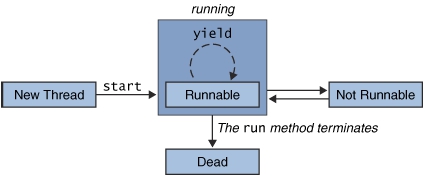 Java assigns to each thread a priority that determines how that thread should betreated with respect to the others. Thread priorities are integers that specify the relativepriority of one thread to another.119. Define Synchronization?In the Java programming language, when Synchronized is applied to a methodor code block, guarantees that at most one thread at a time executes that code. Thisprocess is known as Synchronization.120. What do you mean by Thread Scheduling?Execution of multiple threads on a single CPU in some order is calledscheduling. The Java runtime environment supports a very simple, deterministicscheduling algorithm called fixed-priority scheduling. This algorithm schedulesthreads on the basis of their priority relative to other Runnable threads.121. Define Dead Lock?A special type of error that relates specifically to multitasking isdead lock, which occurs when two threads have a circular dependency ona         pair         of         synchronized         objects.122.What is Thread Pool?A thread pool is a managed collection of threads that are availableto perform tasks. Thread pools usually provide:Improvedperformance when executing large numbers of tasks due toreduced per-task invocation overhead.A means of bounding the resources, including threads, consumedwhen executing a collection of tasks.123.What is an Exception?An exception is an event that occurs during the execution of a program thatdisrupts the normal flow of instructions during the execution of a program.124.How an Exception is handled in java?A program can catch exceptions by using a combination of the try, catch,and finally statements. The try statement identifies a block of code in which anexception can occur. The catch statement identifies a block of code, known as anexception handler, that can handle a particular type of exception122. What is the use of Finally block?The finally statement identifies a block of code that cleans upregardless of whether an exception occurred within the try block. A trystatement must be accompanied by at least one catch statement or afinally statement and may have multiple catch statements.123. Distinguish between Throw and Throws?Throw Java programming language keyword that allows the userto throw an exception or any class that implements the "throwable"interface. Throws keyword can be used in method declarations thatspecify which exceptions are not handled within the method but ratherpassed to the next higher level of the program.124. How Reader and Writer Classes are used in java?Reader and Writer are the abstract superclasses for characterstreams in java.io. Reader provides the API and partial implementationfor readers--streams that read 16-bit characters--and Writer provides theAPI and partial implementation for writers--streams that write 16-bitchaacters.125. What the use of InputStream and OutputStream classes?To read and write 8-bit bytes, programs should use the byte streams,descendants of InputStram andOutputStream. InputStream and OutputStreamprovide the API and partial implementation for input streams (streams that read 8-bitbytes) and output streams (streams that write 8-bit bytes).126. What is the use of Data input and ouput streams?Data input and ouput Streams are used to read or write primitive datatypes in a machine-independent format.127. What is the use of Buffered Streams?Buffered streams, buffer data while reading or writing, thereby reducing thenumber of accesses required on the original data source. Buffered streams aretypically more efficient than similar nonbuffered streams and are often used withother streams.128. What is filtered Stream?The java.io package provides a set of abstract classes that define and partiallyimplement filter streams. A filter stream filters data as it's being read from or writtento the stream.129. What is the use of SequenceInputStream?SequenceInputStream can be used to create a single input stream from multipleinput sources.130. What is Hot Java ?An easily customizable Web browser developed by Sun Microsystems, which iswritten in the Java(TM) programming language.131. What is an Applet?Applet is a Java application, which can be executed in JVM, enabled webbrowsers.132. What are methods available in the Applet class?init - To initialize the applet each time it's loaded (or reloaded).start - To start the applet's execution, such as when the applet'sloaded or when the user revisits a page that contains theapplet.stop - To stop the applet's execution, such as when the user leaves theapplet's page or quits the browser.destroy - To perform a final cleanup in preparation for unloading.133. Distinguish between paint and update method?paintis basic display method. Many applets implement thepaint method to draw the applet's representation within a browser page.Update is a methodthat can use along with paint to improve drawingperformance.134. What is AWT?A collection of graphical user interface (GUI) components that were implementedusing native-platform versions of the components. These components provide thatsubset of functionality which is common to all native platforms. Largely supplantedby the Project Swing component set.135. List out some UI components available in AWT?Buttons (java.awt.Button)Checkboxes (java.awt.Checkbox)Single-line text fields (java.awt.TextField)Larger text display and editing areas (java.awt.TextArea)Labels (java.awt.Label)Lists (java.awt.List)Pop-up lists of choices (java.awt.Choice)Sliders and scrollbars (java.awt.Scrollbar)Drawing areas (java.awt.Canvas)Menus         (java.awt.Menu,java.awt.MenuItem,java.awt.CheckboxMenuItem)Containers (java.awt.Panel, java.awt.Window and its subclasses)136. Write some methods, which are used to add UI components in Applet?add - Adds the specified Component.remove - Removes the specified Component.setLayout - Sets the layout manager.137. Write the Html code to load an Applet in the browser?<APPLET CODE=AppletSubclass.classWIDTH=anIntHEIGHT=anInt></APPLET>138. How parameters are passed to an Applet?The parameters are passed to an Applet by using param tag<APPLET CODE=AppletSubclass.class WIDTH=anIntHEIGHT=anInt><PARAM NAME=parameter1Name VALUE=aValue><PARAM NAME=parameter2Name VALUE=anotherValue></APPLET>139. Write the attributes of the Applet tag?< APPLET[CODEBASE = codebaseURL]CODE = appletFile[ALT = alternateText][NAME = appletInstanceName]WIDTH = pixelsHEIGHT = pixels[ALIGN = alignment][VSPACE = pixels][HSPACE = pixels]>[< PARAM NAME = appletParameter1 VALUE = value>][< PARAM NAME = appletParameter2 VALUE = value>]. . .[alternateHTML]</APPLET>140. What is the use of transient keyword?A keyword in the Java programming language that indicates that a field is not partof the serialized form of an object. When an object is serialized, the values of itstransient fields are not included in the serial representation, while the values of itsnon-transient fields are included.141. Write short note on isAlive() and join()?isAlive() and join() methods are used to determine whether a thread hasfinished or not. First, you can call isAlive() on the thread. This method is definedby Thread, and its general form is:final Boolean isAlive()The isAlive() method returns true if the thread upon which it is called isstill running. It returns false otherwise.While isAlive() is occasionally useful, the method that you will morecommonly use to wait for a thread to finish is called join(). The general form is:final void join() throws InterruptedExceptionThis method waits until the thread on which it is called terminates.Descriptive Answers1. Write down the features of java? Compiled and interpreted Platform-independent and portable Object-Oriented Robust and secure Distributed Simple, small and familar Multithreaded and interactive High performance Dynamic and extensible2. Explain the structure of a typical java program?Documentation sectionPackage statementImport statementInterface StatementsClass definitionsMain Method Class{Main Method Definition}3. Write an example java program to illustrate method overloading?class method{void area(int r){int c;c=3.14*r*r;System.out.println ("The area of circle is "+c);}void area(float r){float c;c=3.14*r*r;System.out.println ("The area of circle is "+c);}}class methodoverloading{public static void main(String args[]){method m=new method();int a;float x;System.out.println("Enter the radius of the circle");a=Integer.parseInt(args[0]);x=Float.valueOf(args[3].floatValue();m.area(a);m.area(x);}}4. What do you mean by garbage collection? Why do we need finalize() method?Deallocation of memory allocated dynamically for an object is done automatically injava. The technique that accomplishes this is called garbage collection. When noreference to an object exists, that object is assumed to be no longer needed, and thememory occupied by the object can be reclaimed. There is no explicit need to destroyobjects in java. The garbage collection occurs sporadically during the execution ofyour program.Finalization is a mechanism provided by java to allow an object toperform some action when it is destroyed. For eg if an object is holding somenon-java resource such as a file handle or window character font, then you mightwant to make sure these resources are freed before a object is destroyed. By usingfinalization, we can define specific actions that will occur when an object is justabout to be reclaimed by the garbage collector.To add a finalizer to a class, simply define the finalize() method. Thegeneral form is:Protected void finalize(){//finalization code here}5. Define multithreaded programming? How multithreading is implemented in java?Java’s multithreading system is built upon the Thread class, its methods, and itscompanion interface, Runnable. Thread encapsulates a thread of execution. Since youcan’t directly refer to the ethereal state of a running thread, you will deal with itthrough its proxy. To create a new thread, your program will either extend Thread orimplement the Runnable interface.A multithreaded programming contains two or more parts that can runconcurrently. Each part of such a program is called a thread, and each threaddefines a separate path of execution. Multithreading is a specialized form ofmultitasking. Multithreading enables us to write very efficient programs thatmake maximum use of the CPU, because idle time can be kept to a minimum.Main thread is the one that is executed when your program begins. Themain thread is important for two reasons:It is the thread from which other “child” threads will be spawned.Often it must be the last thread to finish execution because itperforms various shutdown actions.A thread can be created by instantiating an object of type Thread. Javadefines two ways in which this can be accomplished:You can implement the Runnable interfaceTo implement Runnable, a class need only to implement asingle method called run().You can extend the Thread class.The extending class must override the run() method, whichis the entry point for the new thread. It must also call start() tobegin execution of the new thread.6. Define Synchronization. How it is implemented in java?Synchronization is the process used to ensure that the resource will be used byonly one thread at a time, when two or more threads need access to a sharedresource.Synchronization is implemented in java by using the concept of monitoralso called as a semaphore. A monitor is an object that is used as a mutuallyexclusive lock, or mutex. Only one thread can own a monitor at a given time.When a thread acquires a lock, it is said to have entered the monitor.all the otherthreads attempting to enter the locked monitor will be suspended until the firstthread exists the monitor. These other threads are said to be waiting for themonitor.Example program using synchronization7. Explain in detail about typical e-mail system.8.Describe the features of Newsgroup and IRC in detail .9. What is the purpose of Telnet ? why is it called transparent ? What are theservices offered by it ?10. What is the need for FTP? What are the features ?11. Explain about Website Creation Concepts.12. Write the procedure to create user defined packages . Explain the package withan example.13. Explain Delegation Event model in Java. Write programmouse events.14. Explain the Applet class in java with a simple example program?15. What are the functions of JDBC drivers ?16. Describe the anatomy of servlet.17. Explain Utility Packages18. Explain any four Input/Output Packagesin Java using